AGENTURA OCHRANY PŘÍRODY A KRAJINY ČESKÉ REPUBLIKYKAPLANOVA 1931/1 148 00 PRAHA 11 - CHODOV TEL: 283 069 242 FAX: 283 069 241ID DS: DKKDKDJ aopkcr@nature.cz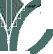 Číslo smlouvy:SERVISNÍ a materiálová smlouvao zajištění servisu a dodávek spotřebního materiálu pro multifunkční kopírovací zařízeníuzavřená dle ustanovení § 1746 odst. 2 a násl. zák.č. 89/2012 Sb., Občanského zákoníku, ve znění
pozdějších předpisůSmluvní stranyObjednatelČeská republika - Agentura ochrany přírody a krajiny České republikysídlo:	Kaplanova 1931/1, 148 00 Praha 11 - ChodovJednající:	RNDr. Františkem Pelcem, ředitelemIČO:	629 33 591Bankovní spojení: xxxxxxxxxxxxxxxKontaktní osoba pro věci technické: xxxxxxxxxxxxxxxxxxxxxxxxx(dále jen “objednatel“)aPoskytovatelKonica Minolta Business Solutions Czech, spol. s r.o.sídlo :	Žarošická 13, 628 00 BrnoZastoupený:	Ing. Jiřím Limburským, obchodním ředitelem oblastiBankovní spojení:	xxxxxxxxxxxxxxxxxxIČ:	00176150DIČ:	CZ00176150 Zapsaná v obchodním rejstříku vedeném Krajským soudem vBrně, sp.zn C21999E-mail:	xxxxxxxxxxxxxxxTelefon:	xxxxxxxxxxxxxxx(dále jen „poskytovatel“)Předmět smlouvyPředmětem této servisní a materiálové smlouvy (dále jen „smlouva“) je zajištění servisu a dodávek spotřebního materiálu pro 33 ks multifunkčních kopírovacích zařízení Konica Minolta bizhub C458, která jsou umístěna v prostorách objednatele - viz příloha č. 1. této smlouvy (dále jen „kopírovací zařízení“) a které byly dodané objednateli na základě kupní smlouvy č.j.dne	uzavřené s poskytovatelem v rámci veřejné zakázky “Nákupmultifunkčních kopírovacích zařízení, software pro jednotnou správu těchto zařízení a rozúčtování nákladů na tisk, implementace a podpora tohotď software po dobu 5ti let, servisní podpora multifunkčních kopírovacích zařízení a dodávky spotřebního materiálu k těmto zařízením po dobu 1 roku” (dále jen „kupní smlouva“). Obsah přílohy může být během účinnosti této smlouvy měněn na základě písemné dohody obou smluvních stran, zejména může být změněn počet kopírovacích zařízení a změněna jejich lokace v rámci celé ČR.Poskytovatel se zavazuje na základě této smlouvy poskytovat objednateli kompletní servisní služby a dodávku spotřebního materiálu pro kopírovací zařízení, a to:pravidelnou kontrolu a údržbu - komplexní prohlídku kopírovacích zařízení, kompletní servis a opravy - odstranění závad, seřízení a zprovoznění stroje, dodávka a výměna originálního náhradního díludodávka originálního spotřebního materiálu - tonery, fotoválce, odpadní nádoby, fixační a přenosové jednotky, apod. Toto bude dodáno vždy na adresu umístění jednotlivého kopírovacího zařízení dle přílohy č. 1 této smlouvy. Papír do kopírovacích zařízení není součástí dodávky spotřebního materiálu. Spotřební materiál bude dodán na adresu umístění jednotlivéhokopírovacího zařízení před vyčerpáním stávajícího spotřebního materiálu tak, aby kopírovací zařízení nebylo nefunkční z důvodu nedostatku spotřebního materiálu, pravidelné odečty stavu počítadel jednotlivých kopírovacích zařízení a to 1x za měsíc zprávy o provozu jednotlivých kopírovacích zařízení, o jejich servisních zásazích a dalších relevantních událostech a to vždy po každé dané událosticelkový statistický přehled o počtu a typu tisku všech multifunkčních kopírovacích zařízení 1 x za pololetí, který bude zasílán na adresu sídla objednatelezpětný odběr použitého spotřebního materiálu s tím, že tento bude poskytovatelem ekologicky zlikvidován (na požádání dodá poskytovatel potvrzení o ekologické likvidaci) veškerý servis a dodávka spotřebního materiálu budou řešeny v režimu nezávislém na objednateli a interních procesech objednatele. Jedná se o řešení, kdy je na kopírovacím zařízení spuštěn systém vzdáleného dohledu poskytovatele pro vytvoření požadavku zařízení na dodávku spotřebního materiálu, servisního zásahu a vzdálenou správu (automatický odečet stavu počítadel, požadavek na servisní zásah, automatická dodávka spotřebního materiálu atd). Požadavek vytvořený systémem vzdáleného dohledu je pak realizován přímo poskytovatelem, bez nutnosti vystavování objednávky ze strany objednavatelesystém vzdáleného dohledu nebude mít žádné požadavky na hardware v infrastruktuře objednatele. Komunikace kopírovacích zařízení s dohledovým centrem bude řešena pomocí standardně popsaných komunikačních protokolů na známé IP adresy nebo jejich rozsahy. Tento rozsah adres bude dodán před spuštěním služby objednateli.zásah servisního technika bude uskutečněn nejpozději do 24 hodin v pracovních dnech od vygenerování automatického požadavku nebo po nahlášení požadavku kontaktní osobou pro dané kopírovací zařízení.Doba plněníSmlouva se uzavírá na dobu 1 roku ode dne nabytí účinnosti této smlouvy nebo do vyčerpání maximální celkové ceny stanovené v čl. 4.1 této smlouvy.CenaCena je stanovena takto:jednotková cena za tisk/kopii jedné černobílé stránky A4 bez DPH 0,21 KčDPH 0,04 Kč vč. DPH 0,25 Kčjednotková cena za tisk/kopii jedné barevné stránky A4 bez DPH 0,79 KčDPH 0,17 Kč vč. DPH 0,96 Kč Poskytovatel je plátcem DPH.Jednotkové ceny uvedené v písm. a) a písm. b) budou jednotné pro všechny typy kopírovacích zařízení a budou nezávislé na počtu skutečně vytištěných kopií černobílá/barevná. Maximální cena plnění za celé období účinnosti smlouvy je 1 036 000 Kč vč. DPH.Jednotkové ceny dle čl. 4.1 zahrnují veškeré služby uvedené v čl. 2.2 této smlouvy (tzn. náklady na kompletní servisní služby, dodávku spotřebního materiálu, práci, dopravné atd.)Tisky/kopie formátu A3 budou účtovány jako dva tisKy/kopie formátu A4.Smluvní strany se dohodly na následujících platebních podmínkách:Měsíčně budou objednateli na fakturační adresy uvedené v příloze č. 1 zasílány faktury k jednotlivým kopírovacím zařízením - podle skutečného počtu černobílého a barevného tisku/kopií za dané kopírovací zařízení. Do fakturace se nezapočítávají chybně vytištěné stránky z důvodu závady na kopírovacím zařízení (zmačkaný papír, atd.).Splatnost daňových dokladů je 30 dní ode dne jejich doručení objednateli. Každý daňový doklad musí obsahovat označení, číslo daňového dokladu, název a sídlo poskytovatele, IČ, bankovní spojení, fakturovanou částku a číslo smlouvy.V případě, že daňový doklad nebude obsahovat všechny náležitosti nebo bude vystaven v rozporu s podmínkami této smlouvy, je objednatel oprávněn jej bez zaplacení vrátit ve lhůtě splatnosti poskytovateli. Nová lhůta splatnosti pak začíná běžet ode dne doručení nového nebo opraveného daňového dokladu objednateli.V případě neuhrazení daňového dokladu ve lhůtě splatnosti má poskytovatel nárok na úrok z prodlení v zákonné výši. Při prodlení s platbou delší než 90 dní má poskytovatel právo přerušit poskytování služeb nebo od smlouvy odstoupit.Práva a povinnostiobjednatel:objednatel má povinnost ohlásit poskytovateli neprodleně zjevné nestandardní stavy kopírovacích zařízení. Tato povinnost se nevztahuje na skryté závady, které nelze detekovat objednatelem.objednatel zajistí, aby poskytovatel měl přístup do provozních prostor objednatele, a mohl tyto prostory bez přerušování používat během běžných pracovních hodin v pracovních dnech a na základě vzájemné dohody smluvních stran i v jiných hodinách, a to k činnostem, které jsou sjednány touto smlouvou.poskytovatel:poskytovatel bude poskytovat služby uvedené v čl. 2 této smlouvy v provozních prostorách objednavatele na adresách uvedených v příloze č. 1 této smlouvy.poskytovatel se zavazuje zajistit, že jím vyslané osoby budou zachovávat veškerá interní pravidla pro pohyb osob v prostorách objednatele a nařízení objednatele, zejména pravidla o bezpečnosti a ochraně zdraví při práci a protipožární pravidla, která se budou týkat jejich činnosti v příslušných provozních prostorách objednatele.poskytovatel se zavazuje zachovávat mlčenlivost o všech okolnostech, o kterých se v rámci poskytování služby uvedené v čl. 2 této smlouvy dověděl a bude dbát na ochranu dobrého jména objednatele.poskytovatel je povinen zajistit řádný provoz kopírovacích zařízení a provádět jejich řádnou a mimořádnou údržbu.- poskytovatel určí pro jednání s objednatelem oprávněnou osobu Miroslav Motyka, Key Account Manager, +420 725 949 639Další ujednáníKopírovací zařízení specifikované v příloze č.1 této smlouvy zůstávají ve vlastnictví objednatele.Odpovědnost za škoduPoskytovatel odpovídá objednateli za škodu, která vznikla v důsledku porušení jeho povinností vyplývajících z této smlouvy.Poskytovatel neodpovídá za škodu vzniklou zejména působením vyšší moci např. ztrátou výkonu přístroje a dalších provozních příčin, které poskytovatel nezavinil.Vlil. Výpověď a odstoupení od smlouvyTuto smlouvu může objednatel i poskytovatel vypovědět i bez udání důvodů v tříměsíční výpovědní lhůtě, která počíná běžet prvním dnem měsíce následujícího po měsíci, ve kterém dojde k doručení výpovědi druhé smluvní straně. Poskytovatel má nárok na úhradu všech plateb připadajících k datu ukončení trvání smlouvy.V případě, že by došlo k některé z níže uvedených událostí (skutečností), má druhá smluvní strana právo okamžitě odstoupit od této smlouvy, a to písemnou formou s doručením odstoupení druhé smluvní straně:V případě, že soud rozhodl o úpadku smluvní strany ve smyslu zákona č. 182/2006 Sb., o úpadku a způsobech jeho řešení.V případě, že smluvní strana podstatným způsobem porušila ustanovení této smlouvy a toto porušení nebylo napraveno do třiceti (30) dnů od obdržení písemného oznámení o takovémto porušení povinnosti od druhé smluvní strany.3|4V případě, že zanikne závazek z kupní smlouvy jinak než řádným splněním, zrušuje se tato smlouva, a to okamžikem zániku závazku z kupní smlouvy. V případě, že zanikne částečné závazek z kupní smlouvy jinak než splněním, snižuje se rozsah závazku z této smlouvy v odpovídajícím rozsahu, a to okamžikem částečného zániku závazku z kupní smlouvy.IX. Závěrečná ustanoveníSmlouva se vyhotovuje ve 3 stejnopisech, z nichž každý má platnost originálu. Dva (2) stejnopisy obdrží objednatel, jeden (1) stejnopis obdrží poskytovatel.Tuto smlouvu je možné měnit či doplňovat pouze formou písemných vzestupně číslovaných dodatků.Vztahy smluvních stran touto smlouvou výslovně neupravené se řídí zákonem č. 89/2012 Sb., občanským zákoníkem, ve znění pozdějších předpisů.Smluvní strany prohlašují, že tato smlouva je výrazem jejich vážné a svobodné vůle, je uzavřena nikoli v tísni za nápadně nevýhodných podmínek. Smluvní strany smlouvu přečetly, s jejím obsahem souhlasí a na důkaz toho připojují vlastnoruční podpisy.Poskytovatel bere na vědomí, že tato smlouva může podléhat povinnosti jejího uveřejnění podle zákona č. 340/2015 Sb., o zvláštních podmínkách účinnosti některých smluv, uveřejňování těchto smluv a o registru smluv (dále jen „zákon o registru smluv“), zákona č. 134/2016 Sb., o zadávání veřejných zakázek, ve znění pozdějších předpisů a/nebo jejího zpřístupnění podie zákona č. 106/1999 Sb., o svobodném přístupu k informacím, ve znění pozdějších předpisů a tímto s uveřejněním či zpřístupněním podle výše uvedených právních předpisů souhlasí.Tato smlouva nabývá platnosti dnem podpisu oprávněným zástupcem poslední smluvní strany.Tato smlouva nabývá účinnosti dnem dodání kopírovacích zařízení objednateli podle kupní smlouvy. Podléhá-li však tato smlouva povinnosti uveřejnění prostřednictvím registru smluv podle zákona o registru smluv, nenabude účinnosti dříve, než dnem jejího uveřejnění. Smluvní strany se budou vzájemně o nabytí účinnosti smlouvy neprodleně informovat.Nedílnou součástí této smlouvy je následující příloha:Příloha č. 1 - Místa plněníV Praze dne Za poskytovatele: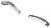 Příloha č. 1 - místa plněníPříloha č. 1 - místa plněnípočet kusůadresa dodání5AOPK ČR, Kaplanova 1931/1,14800 Praha 11 - Chodov1RP SCHKO Slavkovský les, Drahomířino nábř. 197/16,360 09 Karlovy Vary1RP SCHKO Český les. Malá 9, 304 01 Plzeň1RP SCHKO České středohoří, Michalská 260/14,412 OÍ Litoměřice1RP SCHKO České středohoří, pracoviště Ústí nad Labem, Bělehradská 1308/17,400 01 Ústí nad Labem1RP Jižní Čechy, Oddělení SCHKO Třeboňsko, Valy 121, 379 01 Třeboň1RP Jižní Čechy, pracoviště České Budějovice, Nám. Přemysla Otakara II. č. 34,370 01 České Budějovice1RP Střední Čechy, Podbabská 2582/30,160 00 Praha 6 Podbaba1RP Střední Čechy, Oddělení SCHKO Český kras, 267 18 Karlštejn 1/851RP Střední Čechy, Oddělení SCHKO Křivoklátsko, 270 23 Zbečno č. 51RP Liberecko. Oddělení SCHKO Jizerské hory, U jezu 10,460 01 Liberec1RP Liberecko, Oddělení SCHKO Český ráj, Antonína Dvořáka 294,51101 Turnov1RP Liberecko, Oddělení SCHKO Lužické hory. Školní 12,471 25 Jablon, v Podještědí1RP Východní Čechy, Oddělení SCHKO Železné hory. Náměstí 317, 538 25 Nasavrky1RP Východní Čechy, Oddělení SCHKO Broumovsko, Ledhujská 59, 549 54 Police nad Metují1RP Východní Čechy, Oddělení SCHKO Orlické hory, Dobrovského 332,516 01 Rych. nad Kněžnou1RP SCHKO Žďárské Vrchy, Brněnská 39,59101 Žďár nad Sáz.1RP SCHKO Žďárské vrchy, detašované pracoviště Havlíčkův Brod. Husova 2115, 580 02 Havlíčkův Brod 21RP Jižní Morava, Oddělení SCHKO Pálava, Náměstí 32, 692 01 Mikulov1RP Jižní Morava, Oddělení SCHKO Moravský kras, Svitavská 29, 678 01 Blansko1RP Jižní Morava, pracoviště Brno, Kotlářská 51, 602 00 Brno1RP Olomoucko, Oddělení SCHKO Litovelské Pomoraví, Husova ul. 906/5, 784 01 Litovel1RP Olomoucko, Oddělení SCHKO Jeseníky, Šumperská 93, 790 01 Jeseník1RP Olomoucko, pracoviště Olomouc, Lafayettova 13, 779 00 Olomouc1RP SCHKO Poodří, Ul. 2. května 1, 742 13 Studénka1RP SCHKO Poodří, Trocnovská 2, 702 00 Ostrava1RP SCHKO Beskydy, Nádražní 36, 756 61 Rožnov pod Radhoštěm1RP SCHKO Bílé Karpaty, Nádražní 318, 763 26 Luhačovice1RP SCHKO Bílé Karpaty, pracoviště Zlín, Zarámí 88, 760 01 Zlín33